Государственное бюджетное общеобразовательное учреждениеБакалинская коррекционная школа – интернат для обучающихсяс ограниченными возможностями здоровьяТворческий проект «Светильник «Розы»» в чулочно – каркасной технике»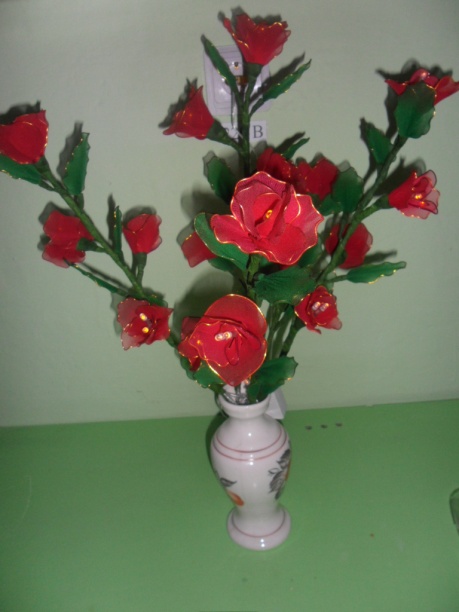 Выполнила: Миндиярова Вилияна, 10 классРуководитель: Александрова О. И.Бакалы – 2018СодержаниеВведениеГлава I. Способы утилизации и переработки бытовых отходовПроблемы утилизации бытовых отходов1.2   Утилизация отходов синтетических тканей и пряжи1.3Возможные способы  переработки синтетических отходов ткани и пряжи.Глава II. История появления цветов из капрона в чулочно-каркаснойтехникеГлава III. Изготовление светильника «Розы»Техника безопасностиПодготовка материала:а) отбеливание капрона;б) покраска капрона.Выбор инструментов и материаловТехнологическая карта изделияЭкономическое обоснованиеЗаключениеЛитература………………………………………………………………….21ВведениеЖизнь человека неразрывно связана с природой. И мы должны бережно относиться к природным богатствам, сохранить природу для будущих поколений. В этом направлении  разрабатываются  законы об охране природы, программы по охране окружающей среды и охране природных ресурсов. Но все эти меры приведут к желаемому результату только лишь в том случае, если повысится экологическая сознательность всех людей и каждого человека в частности. Развитие городов, повышение уровня жизни населения и постоянно возрастающая хозяйственная деятельность человека создают одну из острейших проблем XXI столетия - проблему негативного воздействия на природу отходов производства и потребления.Ежедневно жители нашей планеты выбрасывают тысячи тонн ненужных материалов. Эта смесь, состоящая в основном из разнообразного хлама, содержит ценные металлы, стеклянные контейнеры, пригодные для дальнейшего использования, а также макулатуру, пластик и пищевые отходы  (приложение 1)      Любой современной девушке отлично знаком такой предмет гардероба, как капроновые колготы. Плотные и ультратонкие, цветные и однотонные - их объединяет одно: капроновые колготки очень быстро приходят в негодность. Малейшая затяжка - и элегантные колготы превращаются в бесполезный мусор  (приложение 2)Что же делать с ненужной вещью? Ответ может показаться очевидным: «Просто  выбросить!».  Однако избавиться от мусора не всегда просто. Выбросить куда?  Оказывается, ежедневно  мы выбрасываем много мусора. Народная мудрость гласит: «Чисто не там, где убирают, а там, где не мусорят»Мы выдвинули следующую гипотезу: можем ли мы помочь окружающей среде, используя бытовые отходы  для эстетического украшения дома?  Что  можно сделать из использованных капроновых колгот?Цель работы: изготовить светильник «Розы»  из  капроновых колгот в чулочно- каркасной технике.Объект исследования: использование  бытовых отходов  (капроновых колготок) для эстетического оформления интерьера.Предмет исследования: светильник, изготовленный из капроновых колгот.Задачи: 1.Изучить информацию об использовании вторичного сырья в изготовлении декоративных предметов для эстетического украшения интерьера дома.2. Подготовить материал: а) отбелить капроновые колготы ; б) покрасить капроновые колготы.3. Изготовить цветы из полученного цветного капрона и медной проволоки.4.Собрать светильник, используя гирлянду из светодиодных лампочек.5. Создать презентацию.Этапы действия: консультация с руководителем, изучение различных источников, практическая работа (работа с капроном, работа с проволокой, сборка), анализ и обработка полученных данных, создание презентации.Источники исследования:- письменные: книги, газеты, журналы;- изобразительные: картинки, фотографии;- технотронные: аудио-, видео-, компьютерные технологии ( интернет).Глава I. Способы утилизации и переработки бытовых отходов1.Проблемы утилизации бытовых отходовЕжедневно жители нашей планеты выбрасывают тысячи тонн ненужных материалов. Эта смесь, состоящая в основном из разнообразного хлама, содержит ценные металлы, стеклянные контейнеры, пригодные для дальнейшего использования, а также макулатуру, пластик и пищевые отходы. Растущее количество отходов и нехватка средств для их переработки характерны для многих городов. Муниципальные власти повсеместно пытаются найти лучший способ для утилизации отходов своих граждан. Особенно остро эта проблема стоит в промышленно развитых странах, так как состояние окружающей среды не допускает использование традиционных мест сброса. Все больше и больше мусора вывозится на дальние расстояния в санитарные зоны сброса, где он сортируется для извлечения ценных материалов в целях дальнейшей переработки и сжигается в специальных печах, предназначенных для получения энергии( приложение 3).Проблема утилизации отходов усугубляется в основном тем, что большая часть товаров народного потребления обречена на кратковременную службу человеку. Они куплены, потреблены и выброшены без должного отношения к их остаточной ценности. Отходы можно классифицировать как по происхождению: бытовые, промышленные, сельскохозяйственные и т.д., так и по свойствам. Самое известное разделение по свойствам, принятое в законодательствах большинства стран. Это деление на «опасные» (то есть токсичные, едкие, воспламеняющиеся и прочие) и «неопасные» отходы.          Характеристика основных типов бытового мусора.1. Пищевые отходыУщерб природе: практически не наносят. Используются для питания различными организмами.Вред человеку: гниющие пищевые отходы – рассадник микробов.Время разложения: 1 – 2 недели.2. МакулатураМатериал: бумага, иногда пропитанная воском и покрытая различными красками.Ущерб природе: собственно бумага ущерба не наносит. Однако краска, которой покрыта бумага, может выделять ядовитые газы.Вред человеку: краска может выделять при разложении ядовитые вещества.Время разложения: 2 – 3 года.3. Изделия из тканейТкани бывают синтетические и натуральные. Всё, написанное ниже, относится к натуральным тканям.Ущерб природе: не наносят.Время разложения: 2 – 3 года.4. Консервные банкиМатериал: оцинкованное или покрытое оловом железо.Ущерб природе: соединение цинка, олова и железа ядовиты для многих организмов. Острые края банок травмируют животных.Вред человеку: ранят при хождении босиком. В банках накапливается вода, в которой развиваются личинки кровососущих насекомых.Время разложения: на земле – несколько десятков лет, в пресной воде – около 10 лет, в солёной воде – 1–2 года.5. МеталлоломМатериал: железо или чугун.Ущерб природе: соединения железа ядовиты для многих организмов. Куски металлов травмируют животных.Скорость разложения: на земле – 1 мм в глубину за 10 – 20 лет, в пресной воде – 1 мм в глубину за 3 – 5 лет, в солёной воде – 1 мм в глубину за 1 – 2 года.Способ вторичного использования: переплавка.Вред человеку: вызывают различные травмы.6. ФольгаМатериал: алюминий.Ущерб природе: практически не наносит.Время разложения: на земле – несколько десятков лет, в пресной воде – несколько лет, В солёной воде – 1–2 года.Способ вторичного использования: переплавка.7. Банки из-под пива и других напитковМатериал: алюминий и его сплавы.Ущерб природе: острые края банок вызывают травмы у животных.Вред человеку: в банках накапливается вода, в которой развиваются личинки кровососущих насекомых.Время разложения: на земле – сотни лет, в пресной воде – несколько десятков лет, в солёной воде – несколько лет.Способ вторичного использования: переплавка.8. СтеклотараМатериал: стекло.Ущерб природе: битая стеклотара может вызывать ранения животных.Вред человеку: битая стеклотара может вызывать ранения. В банках накапливается вода, в которой развиваются личинки кровососущих насекомых.Время разложения: на земле – несколько сотен лет, в спокойной воде – около 100 лет.Способ вторичного использования: использование по прямому назначению или переплавка.9. Изделия из пластмассУщерб природе: препятствует газообмену в почвах и водоёмах. Могут быть проглочены животными, что приведёт к гибели последних.Вред человеку: пластмассы могут выделять при разложении ядовитые вещества.Время разложения: около 100 лет, может быть и больше.Способ вторичного использования: переплавка.10. Упаковка для пищевых продуктовМатериал: бумага и различные виды пластмасс.Ущерб природе: могут быть проглочены животными.Время разложения: десятки лет, может быть и больше.Способ вторичного использования: не существует.11. БатарейкиОчень ядовитый мусор!Ущерб природе: ядовиты для многих организмов.Вред человеку: ядовиты для человека.Время разложения: на земле – около 10 лет, в спокойной воде – несколько лет, в солёной воде – около года.Способ вторичного использования: цинк можно использовать в школьной лаборатории для получения водорода, оксид марганца – для получения хлора.1.2Утилизация отходов синтетических тканей  и пряжиВ настоящее время вместо натуральных тканей  и пряжи для вязания чаще всего используются синтетические. С одной стороны, это хорошо, меньше расходуется хлопка, льна, шерсти, шелка, которые наша страна закупает. С другой стороны, синтетические отходы загрязняют окружающую среду - они не гниют.  Все синтетические материалы  горючи, а поэтому их отходы можно было бы сжигать. Однако это экологически вредно, так как при сгорании синтетики затрачивается кислород воздуха, выделяются углекислый газ и вредные продукты сгорания в виде дыма и газов, загрязняющие атмосферу.Поэтому возникает задача, как переработать эти отходы и превратить их в полезную продукцию, не причиняя  вреда природе.Возможные способы  переработки отходов синтетическихтканей и пряжи.Из обрезков синтетических тканей можно сделать много полезных вещей, например, применив метод лоскутной пластики, сшить диванную подушечку, панно для коллекционирования  и хранения значков,чехол для хранения спальных принадлежностей. Если в семье есть младшие братья и сестры, то можно не ходить по магазинам в поисках игрушки, ее просто сделать самим из остатков ткани и вложить в нее тепло своей души. Эта игрушка будет оберегать сон малыша,  развивать его воображение днем.	Отходы синтетических материалов  можно разрезать на мелкие кусочки и соединить их методом мозаики, получится замечательный коврик.Синтетическую пряжу применяют по-разному. Вяжут из неё кукол,картины.Из таких нитей методом каучинга можно изготовить сумочки-косметички для себя и для подарка своим близким, коврики настилы. Этот метод позволяет разыграться фантазии и воображению, развивает чувство цвета, усидчивость( приложение 4).ГлаваII.История появления цветов из капронав чулочно- каркасной техникеИстория цветов захватывает дух, а их значение в Викторианскую эпоху трудно переоценить. Как трогательно воспринимают цветы японцы. А ведь наши предки создавали великолепные и роскошные венки, декорируя их рукотворными цветам.Как и любое искусство, цветоделие имеет свою уникальную историю. У тканевых цветов есть свои корни, которые они пустили в древнем Египте еще 3 тысячи лет назад до нашей эры. В это время и в этом месте появились первые искусственные цветы из папируса. И, конечно же, они не осталось без внимания. Позже искусство изготовления цветов переняли древние греки и римляне. Женщины взяли моду носить цветы пропитанные духами (приложение 5). Надушенные корсажи и броши из цветов имели двойное назначение: цветы служили украшением платья, а духи использовались для обольщения поклонников. Чем благороднее был запах духов и чем кропотливее были выполнены цветы,тем выше был статус их обладательницы. Не все могли позволить себе такую роскошь.А в эпоху средневековья церкви Италии и Испании украшались тканевыми цветами, сделанными в монастырях.Букеты разнились величиною и ценностью: большие носили на груди, маленькие - в волосах, что соответствовало общим тенденциям моды - украшали цветами платья и прически. В первой половине 19 века в дамском туалете появились букеты, укрепленные на браслетах. Мужчины носят бутоньерки с одним или несколькими цветами. Позднее цветами начинают украшать дамские шляпки. Наряду с живыми цветами появляются интерьерные букеты из искусственных цветов. Отдельное направление - использование цветов в декорировании народного костюма.Каркасные цветы из капрона в наши дни прибывают к нам из стран Востока, поражая своей красотой, креативностью  и поражающим воображение сходством с живыми цветами.Элегантные, прозрачные и комфортные колготки теперь само собой разумеющийся аксессуар в женском гардеробе, однако только в 1960 году эта деталь туалета стала широкодоступной. Капроновые колготы присутствуют в гардеробе каждой женщины. Мы очень огорчаемся, если они быстро выходят из строя. Не спешите их выбрасывать. Ведь используя капроновые колготки можно сделать много ярких, красивых, запоминающихся поделок,которые будут радовать вас и окружающих.Глава III. Изготовление светильника «Розы»3.1Техника безопасности	Прежде чем начать работу, приготовь рабочее место правильно.	Во время работы держи рабочее место в порядке: откуда взял инструмент,   туда и положи его после выполненных действий.При работе с ножницами:• Ножницы хранить в определенном месте, класть их сомкнутыми острыми концами от себя;• Передавай ножницы только в закрытом виде кольцами вперед.• По окончании работыубрать ножницы в специально отведенное место.При работе с клеем:•Работать с клеем следует только в хорошо проветриваемом помещении. • Не работать вблизи открытого огня.• При работе с клеем будь аккуратен, при попадании клея на руки и лицо протри салфеткой•После работы убрать клей, убедившись в том, что его упаковка герметично закрыта.При работе  с проволокой.•Следить за тем, чтобы не пораниться об острые концы проволоки. • Работать только исправным инструментом. 3.2.Подготовка материалаОтбеливание капронаОборудование и материалы: двухлитровая кастрюля, таз с чистой водой, стакан, ножницы, капроновые колготки, хлоросодержащий отбеливатель «Белизна», зажим для белья, резиновые перчатки( прложение 6).Перед началом отбеливания нужно отрезать нужную часть капроновых колготок.В 2-х литровую кастрюлю налить воду и добавитьхлоросодержащий отбеливатель «Белизна»( примерно половина стакана на литр воды). Опустить колготки. Колготы должны свободно плавать в воде.Поставить кастрюлю на электрическую плиту и варить содержимое 15-20 минут ( приложение 7).Готовые колготки тщательно прополоскатьв чистой воде.Покраска капронаОборудование и материалы: двухлитровая кастрюля, таз с чистой водой, стакан, столовый уксус, пищевые красители, пищевая соль, резиновые перчатки, электрическая плита( приложение 8)..Покрасить капрон можно профессиональными красителями, красителями для хлопка и шерсти. Мы покрасили капрон с помощью обычных пищевых красителей.В двухлитровую кастрюлю налить воду, добавить 1 пакетик пищевого красителя, половину стакана столового уксуса, 3 столовые ложки пищевой соли. Поставить кастрюлю на электрическую плиту и нагреть полученный раствор до кипения. Прекратив нагрев, опустить в раствор капрон на 30 минут. Капрон тщательно прополоскать в чистой воде и высушить (приложение 9).3.3.Выбор инструментов и материаловДля изготовления светильника из капроновой ткани нам понадобятся( приложение 10):цветной капрон; ножницы, круглогубцы;проволока (Ø 0.8-1 мм);нитки;пластиковые трубки  разного диаметра;флористическая лента; гипс;  клеевой пистолет; ваза.3.4.Технологическая карта изделия3.5.Экономическое обоснованиеЭкономический расчёт затраченных материалов при выполнении  проекта представлен в таблице:Для изготовления светильника мы приобрели необходимые материалы и оборудование на сумму 175 рублей. Купить в магазине подобный светильник можно за 700 рублей. Экономия составила 525 рублей, что очень выгодно для нас.2.10 Реклама ( приложение 11).О красоте цветов слагают оды.
Нежней их, ароматней чуда нет.
Из всех цветов, подаренных природой,
Составить можно светильник- букет.

Возник недавно, может, в прошлом веке,
Цветочек из капроновых колгот
Пытливый ум и знанья человека
Создали удивительный букет.

В нем нежность, с цветом сочетаясь,
И тонкость, и отличный цвет.
Бодрит меня и гордость зажигает Мой из капрона сделанный светильник- букет!ЗаключениеРаботая над проектом, нам удалось создать уникальное изделие. В процессе работы мы более подробно познакомились с чулочной- каркасной техникой. Главным итогом работы над проектом является то, что мы смогли проявить себя в совместной деятельности. Наше творчество и выдумка воплотились в выполнении  светильника из капрона. Результат полностью оправдал наши ожидания. Нам очень понравился внешний вид работы, цветовое решение. Работая по данной теме, нами были проведены исследования:проблемы утилизации бытовых отходов;исследованиетехнологий создания цветов в чулочно-каркасной технике;исследование материалов необходимых для изготовления;Практическая направленность работы:Материалы, которые мы использовали  при выполнении  проекта   не оказывают  отрицательного воздействия   на  окружающую  среду и на здоровье человека.при изготовлении изделия использованы колготки, бывшие в употреблении, остатки медной проволоки и ниток, приёмы изготовления цветов - экологически чистое производство, нет выбросов загрязняющих веществ в атмосферу, почву, водоемы;при работе с материалом не выделяются вредные вещества для организма человека.Изделие можно считать экологически чистым и безопасным для здоровья человека.А самое главное: мы помогли окружающей среде, используя бытовые отходы - капроновые колготы для эстетического украшения дома, тем самым сохранив родную природу! Наша гипотеза подтверждена, цель работы достигнута, задачи выполнены.Реклама: милые девушки, загляните в свой шкаф- наверняка там найдется хотя бы пара- тройка испорченных капроновых колгот.не спешите выбрасывать в мусор свои капроновые вещицы, в которые вы уже никогда и ни за что не облачите прелестные ножки! Приходите на занятия школьного кружка «Волшебный капрон», где вы научитесь изготавливать оригинальные украшения для дома!ЛитератураКристаниниДиФидио Джина, Беллини ВилмаСтабеллоИзысканные цветы из шелка, бумаги и капрона. Арт-родник, 2007 г.Демина - Самарская  Ю. По образу и подобию. //Журнал «Ручная работа».- 2006. - № 4 (08). – С.10-13.Лобанова Галина. Войти в образ.//Ручная работа. – 2008. - 2 (54). – С. 4.Студия декоративно-прикладного творчества: программы, организация работы, рекомендации / авт.-сост. Л.В.Горнова и др. – Волгоград: Учитель, 2008. – 250с.Интернет – ресурсы:http://stranamasterov.ru/http://www.ladoshki.ch/http://www.happy-giraffe.ru/community/24/forum/post/42260/http://www.justlady.ru/articles-159353-kapronovye-kolgotki-istoriya-sozdaniya-i-modnye-tendencii#ixzz3IgDUm5O6Описание операцииГрафическое  изображениеГрафическое  изображениеИнструменты и  приспособления1. Отрезать проволоку длиной 20 см.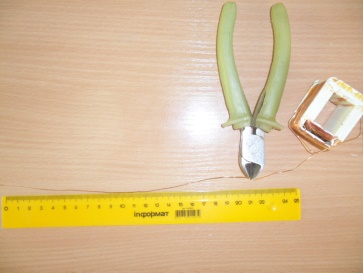 Линейка, проволока (d- 0,8-1мм),кусачки2. Обмотать проволоку спиралью вокруг карандаша для получения волнистого края.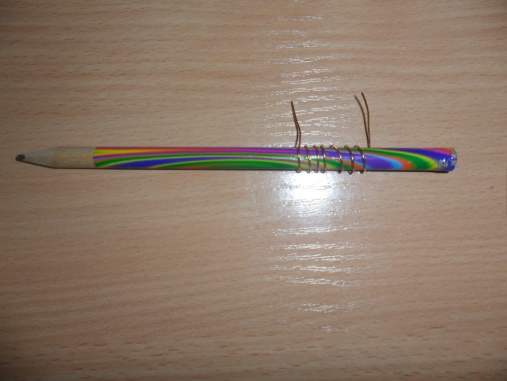 Карандаш,проволока3.Снять проволоку с карандаша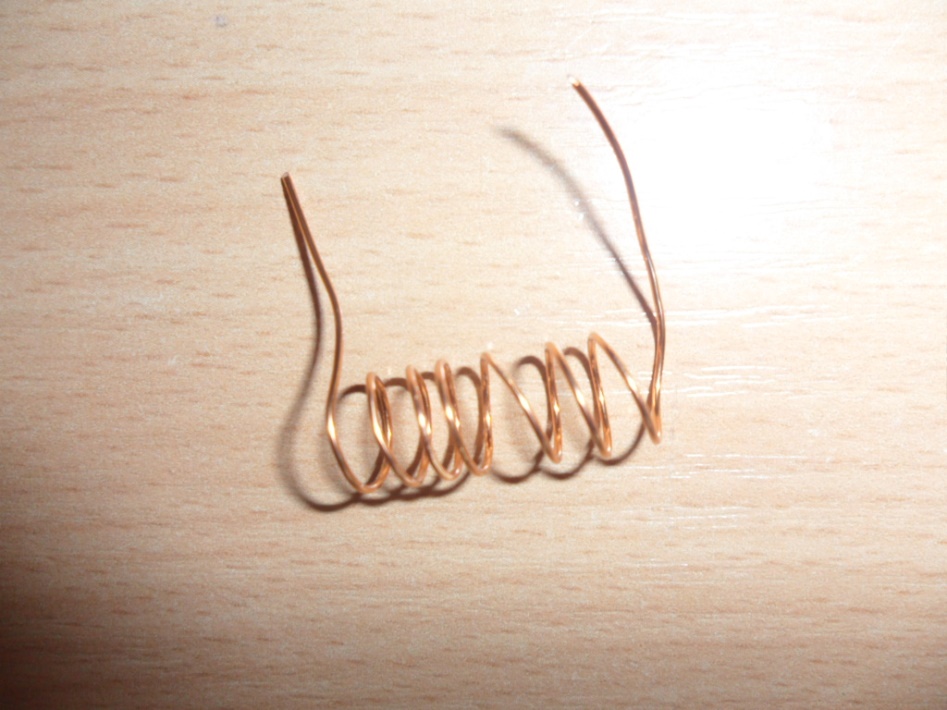 Карандаш, проволока4.Обмотать проволоку вокруг баночки от лекарств, закрутив концы проволоки у основания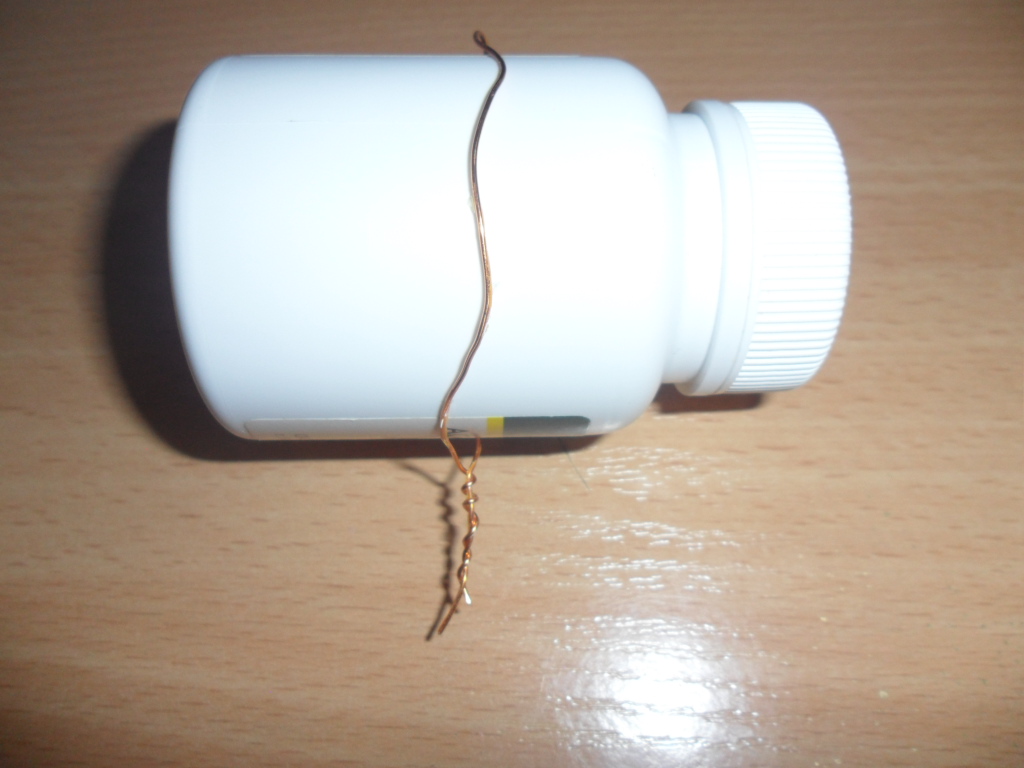 Проволока, баночка от лекарств5.Натянуть капрон на полученный каркас из проволоки.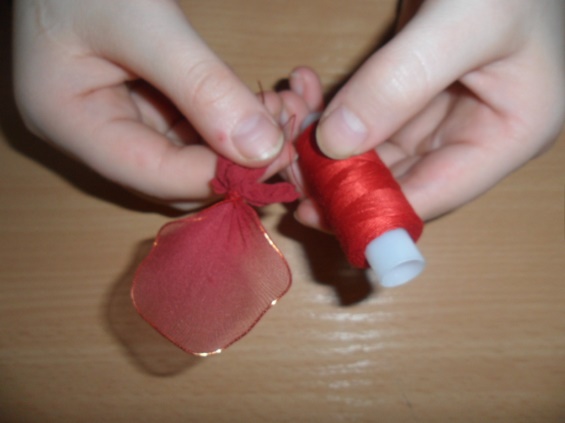 Проволочный каркас, красный капрон6.Закрепить капрон у основания проволочного каркаса при помощи ниток подходящего цвета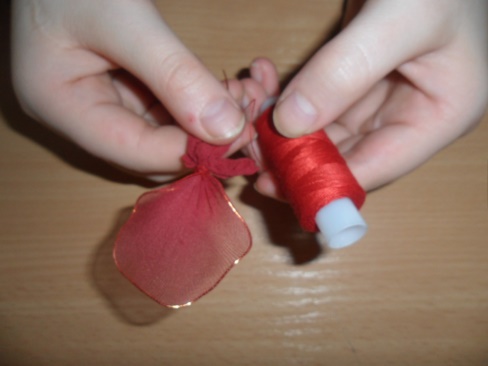 Нитки, капрон, проволочный каркас7.Отрезать излишки капрона у основания проволочного каркаса. 7.Отрезать излишки капрона у основания проволочного каркаса. 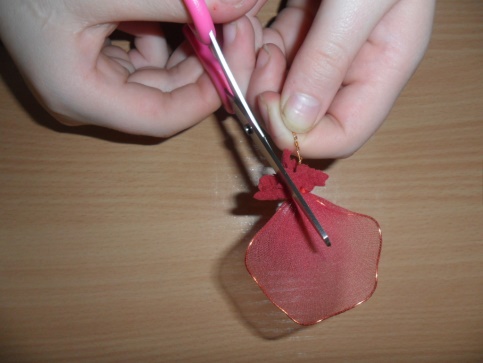 Ножницы, капрон. Проволочный каркас8.Сделать для одного цветка 8-9 лепестков8.Сделать для одного цветка 8-9 лепестков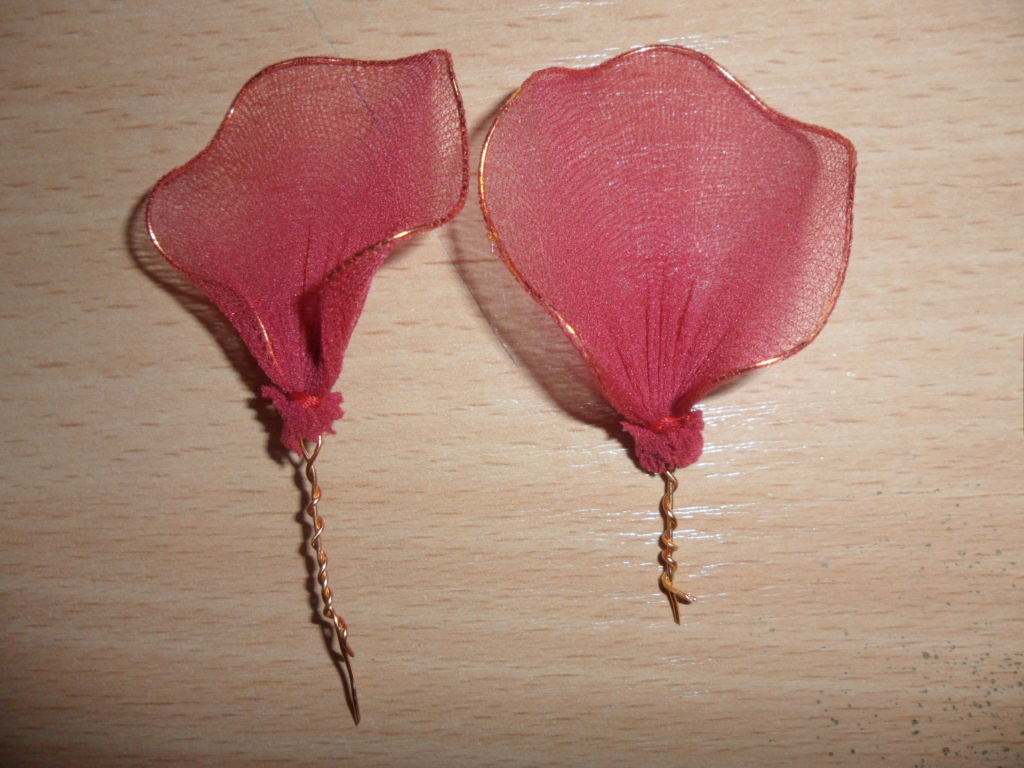 Проволока, капрон, нитки,ножницы,баночка от лекарств,карандаш, кусачки9.Сделать листочки из зеленого капрона аналогично, выполняя пункты 1-7, придавая им нужную форму9.Сделать листочки из зеленого капрона аналогично, выполняя пункты 1-7, придавая им нужную форму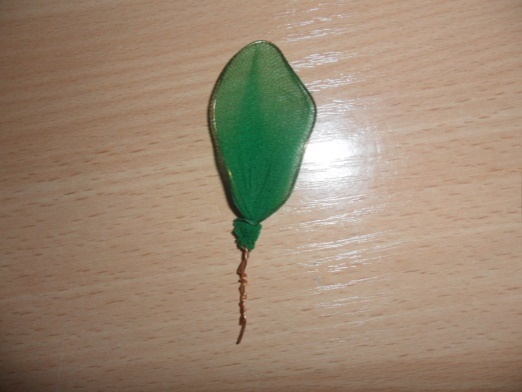 зеленый капрон, ножницы, проволока (Ø 0.8-1 мм), нитки, карандаш, линейка,кусачки10.Собрать розу из 8-9 лепестков, вставив в середину цветка 2 лампочки гирлянды и закрепляя лепестки красными нитками10.Собрать розу из 8-9 лепестков, вставив в середину цветка 2 лампочки гирлянды и закрепляя лепестки красными нитками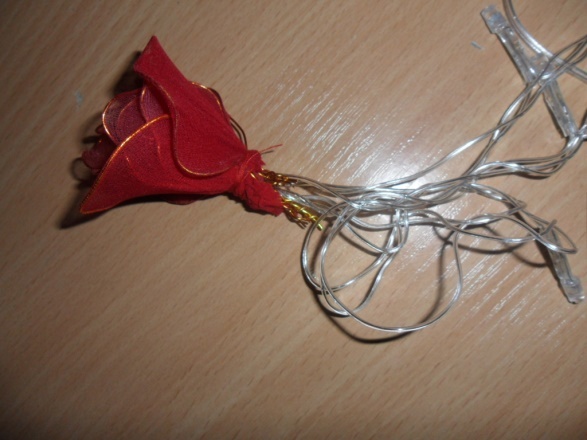 Лепестки,гирлянда,нитки,ножницы11.Закрепить листочки на гирлянде между цветами с помощью ниток 11.Закрепить листочки на гирлянде между цветами с помощью ниток 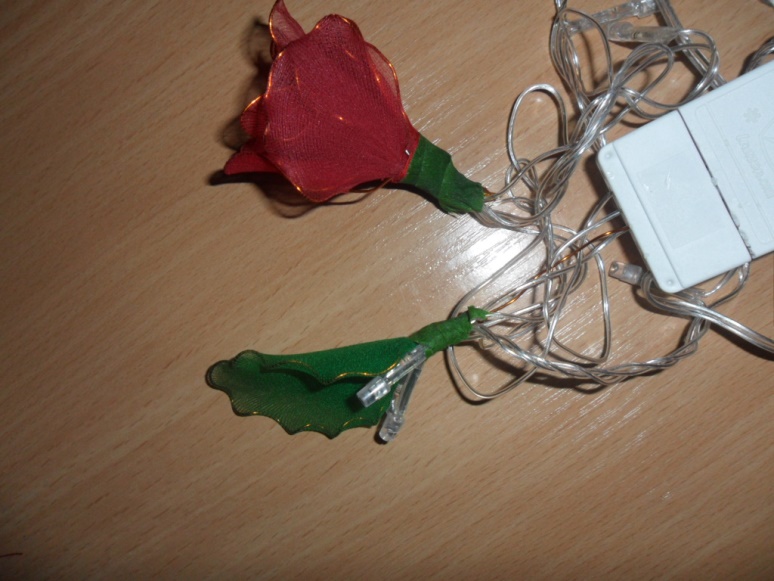 Листочки, гирлянда, зеленые нитки, ножницы12.Собрать стебли, закрепив гирлянду на отрезки проволоки с помощью тейп- ленты12.Собрать стебли, закрепив гирлянду на отрезки проволоки с помощью тейп- лентыОтрезки проволоки (d-30 мм)  длиной 40 см., гирлянда, тейп-лента№ п/пНаименование материаловЦена за единицу в рубляхРасходСтоимость в рублях1.Ткань капроновая (колготки)Использованы колготки, бывшие в употреблении1,5 м02.Проволока меднаяОт старого телевизора10 м03.Флористическая лента1201 катушка504.Гирлянда1 штука1 штука1255.Нитки швейныеимелась в наличии2 катушки06.ВазаИмелась в наличии1 0Итого175